DEMANDE DE VERSEMENT DE LA SUBVENTION ACCORDEE EN 2017 Dossier N° : 456-	Nature de l’action : kermesse-	Date de réalisation : 3 juin 2017-	Pour un montant de : 200 € maximum sur l’achat de jeux et les prestations des intervenants, s’ils sont adaptées aux enfants et jeunes-	Pièces justificatives à fournir : un récapitulatif des actions de votre association, en fonction de sa nature (http://www.grandangouleme.fr/vivre-et-habiter/enfance-jeunesse/aides-aux-actions-enfance-jeunesse/) ; un budget réalisé signé de votre action par un représentant de votre association ; une copie de la (les) facture (s) du (des) fournisseur (s) ou prestataire (s) ; un document mettant en évidence la participation financière de GrandAngoulême (copie de flyer/affiche, capture d’écran de site internet avec logo…) ;Dossier N° : 789Nature de l’action : séjour sportDate de réalisation : 10 au 14 juillet 2017Pour un montant de : 10 €/participant plafonné à 80 € maximum sur l’hébergement et prestations pédagogiques (8 participants x 10 €) et sous condition qu’il y ait une participation famille effective. un récapitulatif des actions de votre association, en fonction de sa nature (documents exemples à l’adresse suivante http://www.grandangouleme.fr/vivre-et-habiter/enfance-jeunesse/aides-aux-actions-enfance-jeunesse/) ; un budget réalisé signé de votre action par un représentant de votre association ; une copie de la (les) facture (s) du (des) fournisseur (s) ou prestataire (s) ; un document permettant de prouver le nombre de participants (copie billetterie, attestation de présence, facture présentant le nombre de participants, …) ; un document permettant de prouver la participation financière des participants (attestation, facture) un document mettant en évidence la participation financière de GrandAngoulême (copie de flyer/affiche, capture d’écran de site internet avec logo…) ;Mémoire de frais (récapitulatif de vos actions)Mémoire et pièces justificatives à envoyer par MAIL à : e.lancereau@grandangouleme.fr et à c.chemier@grandangouleme.frBudget REALISE dossier n°456Certifié sincère et véritable, 			 				SignatureBudget REALISE dossier n°789Certifié sincère et véritable, 			 				SignatureCopies des factures Dossier 456Facture de l’intervenant poneyFacture achat de jeuxFacture nourriture Facture boissonsLes factures doivent être à hauteur du budget réalisé.Dossier 789 :Facture du giteFacture de la location de busFacture essenceFacture nourriture Les factures doivent être à hauteur du budget réalisé.Document prouvant le nombre de participants (uniquement pour dossier 789)Attestation sur l’honneur de la part du présidentouFacture du gîte si elle mentionne le nombre de participantDocument prouvant la participation financière des familles (uniquement pour dossier 789)Copie bulletin d’inscription avec somme affichéeouCopie facture à l’intention des famillesDocument mettant en évidence la participation de GrandAngoulêmeDossier 456 :Copie du flyer 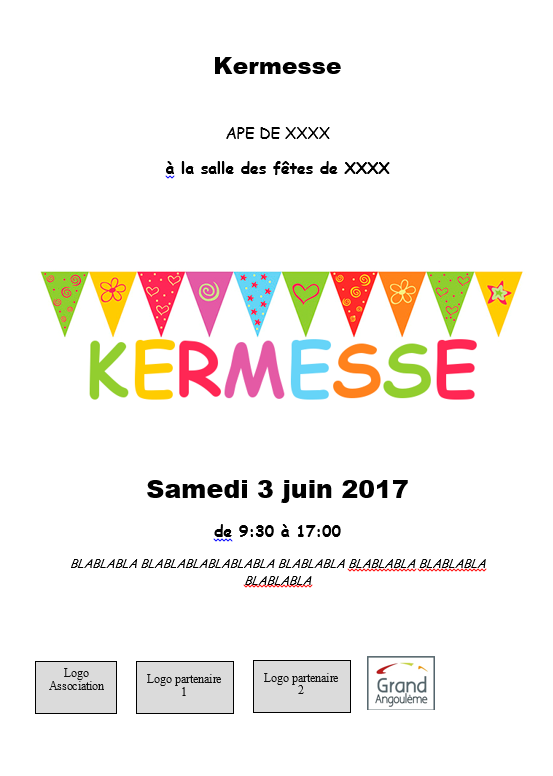 Dossier 789 :Capture d’écran du site internet de l’association sur la page où apparait le logo GrandAngoulêmeOuCoupon d’inscription où apparait une phrase du type : « avec la participation de GrandAngoulême » ou le logo de GrandAngoulêmeMémoire et pièces justificatives par MAIL à envoyer à : e.lancereau@grandangouleme.fr et à c.chemier@grandangouleme.frAPE AdresseNuméro de dossier et nom de dossierDésignationMontant sollicité après réalisation de l’actionNombre deJustificatifsDossier n° 456KermesseParticipation de GrandAngoulême à l’achat de jeux125,18 €6Dossier n° 789Séjour sport8  jeunes  X 10 € =  80 €80 €8Pièces justificatives dossier n°456Pièces justificatives dossier n°456 1 Budget réalisé signé 1 Budget réalisé signé Affiche kermesse Affiche kermesseFactures prestatairesFactures prestatairesFacture intervenant 150,36 €Facture achat de jeux100,00€Facture nourriture 50,75 €Facture boissons 50,00 €Total351,11 €Pièces justificatives dossier 789Pièces justificatives dossier 789 1 Budget réalisé signé 1 Budget réalisé signé Capture d’écran du site internet de l’association (page où le logo apparait) Capture d’écran du site internet de l’association (page où le logo apparait)1 liste signée de la liste des enfants présents1 liste signée de la liste des enfants présents1 document prouvant la participation financière des familles1 document prouvant la participation financière des famillesFacturesFacturesFacture hébergement (location de gite)XX,XX €Facture transport (location de bus)XX,XX €Facture essence (ticket)XX,XX €Ticket nourriture (ticket)XX,XX €TotalXX,XX €ChargesDépensesMontantsProduits/RecettesMontantsIntervenants « poney »150,36 €Montant sollicité après réalisation de l’action auprès deGrandAngoulême125,18 €Achat de jeux100 €Partenariat nationalNourriture50,75 €Partenariat régionalBoissons50 €Partenariat départementalPartenariat communal100 €Partenariat(s) privé(s)Recettes liées à l’action70 €Autofinancement(Fonds propres de l’association)54,93  €Autres produitsTOTAL351,11 €TOTAL351,11 €ChargesDépensesMontantsProduits/RecettesMontantsHébergementXX,XX €Montant sollicité après réalisation de l’action auprès deGrandAngoulême XX,XX €TransportXX,XX €Partenariat nationalEssenceXX,XX €Partenariat régionalNourritureXX,XX €Partenariat départementalPartenariat communalXX,XX €Partenariat(s) privé(s)Recettes liées à l’action : Participation des famillesXX,XX €Autofinancement(Fonds propres de l’association)XX,XX €Autres produitsTOTALXX,XX  €TOTALXX,XX  €